REPUBLIQUE DU BENIN******************MINISTERE DU PLAN ET DU DEVELOPPEMENT****************INSTITUT NATIONAL DE LA STATISTIQUE ET DE L’ANALYSE ECONOMIQUE---------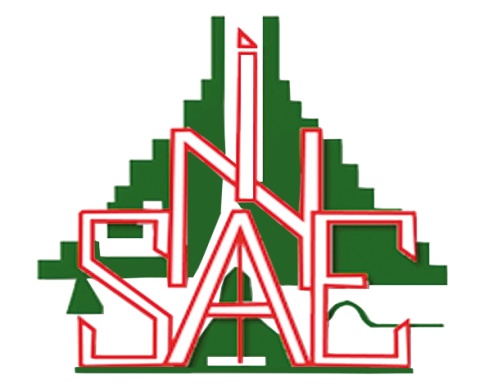 5ème Edition de l’Enquête Démographique et de SantéLokossa du 19 au 26 Novembre 2018SommaireIntroduction	11.	Cérémonie d’ouverture	22.	Déroulement de l’atelier	22.1.	Première phase : Présentations	22.1.1.	Une brève présentation des chapitres de l’EDS-V	22.1.2.	Le rapport préliminaire	32.1.3.	Le nouveau format des rapports de l’EDS	32.1.4.	Une brève présentation de l’application StatCompiler en ligne	32.2.	Deuxième phase : lecture et relecture des chapitres et des résumés de chapitres	32.3.	Troisième phase : Validation des tableaux de l’EDS et élaboration des indicateurs de synthèse	43.	Clôture de l’atelier	5 Introduction L’atelier de finalisation du rapport d’analyse de la cinquième édition de l’enquête démographique et de santé du Bénin (EDSB-V 2017-2018) s’est déroulé du 19 au 26 novembre 2018 dans la salle de conférence de l’hôtel La Madeleine de Lokossa. Cet atelier fait suite à celui de l’analyse thématique des données au cours de laquelle les analystes ont rédigé les premiers drafts des chapitres identifiés pour le rapport final.Au cours de cet atelier, les participants ont reçu également une formation sur certains outils d’analyse et de rédaction des chapitres de l’EDS, notamment sur :le nouveau format des rapports EDS ;la lecture compréhensive des tableaux de l’EDS ;la réalisation des  graphiques de l’EDS ;l’utilisation de la plateforme StatCompiler pour l’analyse des tendances des indicateurs.L’atelier a bénéficié de l’appui technique et financier de la Banque Mondiale à travers le Secrétariat Permanent du Conseil National de l’Alimentation (SP-CAN) et de l’UNICEF. Il a réuni une trentaine de participants constitués de cadres de l’INSAE, d’experts de l’ICF Macro, de représentants de l’UNICEF, de l’USAID et de personnes ressources invitées pour la circonstance. La liste des participants est annexée au présent rapport.L’objectif de l’atelier est de finaliser l’analyse des données de la cinquième Enquête Démographique et de Santé du Bénin (EDSB-V) réalisée en 2017-2018. Il s’agit de façon spécifique de/d’:la poursuite de l’amélioration des chapitres rédigés à travers la lecture et la relecture par les pairs ;la lecture des chapitres par les personnes ressources (anciens directeurs de l’INSAE qui ont acquis de l’expérience dans le domaine) ;la prise en compte des observations des lecteurs ;l’appui de l’expert d’AFRISTAT chargé des statistiques socio-démographiques ;rédaction d’un draft du document de synthèse ;l’examen de tous les tableaux du rapport pour en dégager les éventuelles irrégularités  ou d’en faire la demande de tableau supplémentaire ;la rédaction et la compilation des résumés des différents chapitres ;l’élaboration de certains indicateurs des objectifs du développement durable (ODD) ;la rédaction des parties restantes du rapport (préface et remerciement) ;la compilation du rapport d’analyse.Le DEDpi a mis en place un présidium composé de quatre membres pour mener à bien les activités de l’atelier. Il s’agit de :Présidente : Mme Mêmounath ZOUNON ; 1er rapporteur : M. Guy Landry Etienne SOMAKOU ; 2ème rapporteur : M. Fèmi Christian DOSSOU ;Secrétaire : Mme Jeannine HOUEHA.Cérémonie d’ouvertureL’atelier a démarré par les mots de bienvenue du Directeur des Etudes Démographiques par intérim, représentant le DG/INSAE, empêché qui a annoncé les résultats attendus aux participants. Ces résultats se résument comme suit : l’intégration des commentaires et des observations faites par les nouveaux lecteurs (anciens directeurs de l’institut) ;la rédaction d’un résumé de chaque chapitre ;la mise à disposition à la fin de l’atelier par les points focaux de quatre fichiers à savoir :un fichier contenant le rapport du chapitre ;un fichier sur les commentaires pour le suivi ;un fichier des graphiques du chapitre ;un fichier des tableaux du chapitre.Déroulement de l’atelierPremière phase : PrésentationsAprès avoir présenté le programme de l’atelier, les participants ont eu droit dans un premier temps à des exposés portant principalement sur :une brève présentation des chapitres de l’EDS ;le rapport préliminaire ;le nouveau format des rapports de l’EDS ;une brève présentation de l’application Statcompiler en ligne.Une brève présentation des chapitres de l’EDS-V Cette présentation porte sur les différents chapitres de l’EDS qui sont :Chapitre 1 : Présentation et méthodologie de l’enquêteChapitre 2 : Caractéristiques des logementsChapitre 3 : Caractéristiques des hommes et des femmes enquêtésChapitre 4 : Mariages et activités sexuellesChapitre 5 : FéconditéChapitre 6 : Préférences en matière de féconditéChapitre 7 : Planification familialeChapitre 8 : Santé maternelleChapitre 9 : Santé de l’enfantChapitre 10 : PaludismeChapitre 11 : Etat nutritionnel des enfants et des femmes Chapitre 12 : Mortalité des enfantsChapitre 13 : VIH/SIDA : connaissance, attitudes et comportementsChapitre 14 : Pouvoir d’action des femmesChapitre 15 : Mortalité adulte et mortalité maternelleChapitre 16 : Violence basée sur le genreChapitre 17 : Santé des adultes et maladies non transmissiblesChapitre 18 : Situation des enfants.Le rapport préliminaireCette présentation a abordé les différents points suivants :les contextes d’organisation ;les objectifs de l’enquête ;l’échantillonnage ;les outils de collecte ;l’enquête pilote et la formation des agents ;la collecte et le traitement des données puis les résultats clés.Plusieurs échanges ont meublé la séance, notamment des préoccupations des anciens directeurs de l’Institut sur les tendances de la mortalité et la fécondité entre les deux dernières éditions. Les lecteurs ont voulu avoir plus de précision sur les normes de l’UNICEF en matière de maltraitance des enfants. Comme élément de réponse aux préoccupations de la mortalité et de la fécondité, il ressort de ces échanges que la sous déclaration des naissances et des décès ainsi que les mauvaises conditions d’organisation peuvent être à la base de ces résultats. Au cours de ces mêmes échanges, il a été recommandé, de prendre toutes les dispositions pour que les conditions de travail de la quatrième édition de l’EDS ne se répètent plus dans les prochaines éditions.Le nouveau format des rapports de l’EDSIl ressort de cette présentation, que le nouveau format de l’EDS est motivé par plusieurs raisons à savoir :rendre accessible les rapports à un plus grand nombre de personnes ;rendre attrayant les rapports ; rendre facile à lire, à résumer, à comprendre et à interpréter les résultats en particulier les tendances.En comparaison à l’ancienne version des rapports, nous notons les changements suivants :intégration des couleurs ;liste à puce pour présenter les variations par caractéristiques ;définitions standards présentées dans des encadrés standards formés par DHS Programme ;beaucoup plus de graphiques ;disposition des tableaux en fin de chapitres.Une brève présentation de l’application StatCompiler en ligneCette plateforme a été conçue par l’ICF MACRO afin de rendre plus accrue l’utilisation des données DHS. Elle compile les données de toutes les DHS réalisées dans les pays. C’est un outil nous permettant entre autres, d’analyser les tendances des différents indicateurs.Deuxième phase : lecture et relecture des chapitres et des résumés de chapitresLes panélistes qui sont les anciens directeurs de l’INSAE, ont reçu chacun un certain nombre de chapitres pour qu’ils puissent apporter des observations.Après chaque série de lecture, les lecteurs et les analystes se réunissaient pour échanger sur les observations. Voici ci-dessous les différentes séries de lectures :Les observations des lecteurs sont prises en compte au fur et à mesure par les analystes en mode suivi de modification. Cette phase a aussi consisté à la rédaction des résumés des chapitres pour le document de synthèse sur la base d’un modèle fourni par le DEDpi. Ils ont subi le même processus de lecture et de relecture que les chapitres.Troisième phase : Validation des tableaux de l’EDS et élaboration des indicateurs de synthèsePour la validation des tableaux, des groupes ont été formés et des consignes ont été données sur les éléments à prendre en compte dans l’examen des tableaux de l’EDS. Elles consistaient à : •	examiner chaque tableau, examiner les valeurs des indicateurs, la situation nationale, les tendances passées ;•	examiner les valeurs désagrégées des indicateurs au regard du contexte du pays (désagrégation régionale, sexe, quintile de bien-être économique, milieu de résidence, etc) ;•	examiner les cohérences entre les cibles et les totaux au niveau de chaque tableau ;•	vérifier si les tableaux/indicateurs prioritaires sont manquants et en formuler la demande ;•	vérifier les titres des tableaux et s’assurer que cela est cohérent avec le contenu ; reformuler au besoin (en suivi de modification) ;•	examiner l’indicateur au regard d’autres sources nationales, si c’est une première dans l’EDSB-V ;•	examiner les proportions des valeurs manquantes, des modalités « ne sait pas », et des non réponses.Les analystes s’occupaient aussi de l’élaboration du tableau de certains indicateurs des Objectifs du Développement Durable (ODD) et de la rédaction des autres parties restant du rapport. A la fin, chaque point focal est appelé à préparer le dossier comportant les fichiers suivants :le chapitre rédigé ;tableaux du chapitre ;les graphiques ;les indicateurs ;les synthèses ;les observations ;les sigles et les abréviations. Clôture de l’atelierCet atelier qui avait pour objectif la finalisation de l’analyse thématique des résultats de la cinquième Enquête Démographique et de Santé (EDSB-V) a été une parfaite réussite. Il a permis d’avoir, les résultats suivants :les chapitres rédigés ;les graphiques ;les indicateurs sur le plan national, au niveau des départements et des milieux de résidence ;les synthèses des chapitres ;les observations sur les tableaux de l’EDSB ;les sigles et les abréviations.L’atelier s’est achevé par les mots de satisfaction du Directeur Général qui a remercié les participants pour la qualité des travaux réalisés, en particulier les anciens directeurs de l’Institut pour leur implication dans le processus. Ces derniers ont remercié le directeur pour les avoir impliqués dans le processus et ils ont manifesté leur disponibilité chaque fois que l’institut aura besoin d’eux.                                                                     Laurent Mahounou HOUNSADirecteur Général	Annexes : 1. Programme de l’atelierCINQUIEME ENQUETE DEMOGRAPHIQUE ET DE SANTEATELIER DE FINALISATION DE L’ANALYSE THEMATIQUE DES RESULTATS ET LECTURE DES CHAPITRES REDIGES2. Liste des participants. LECTEURSCHAPITRESCHAPITRESCHAPITRESCHAPITRESCHAPITRESCHAPITRESCHAPITRESCHAPITRESRévision 1Révision 2Révision 3Révision 4Révision 5Révision 6Révision 7ZOUNON K.Chapt 2Chapt  11Chapt 18NOUATIN B.Chapt  12Chapt 4Chapt 3Chapt 15Chapt 5Chapt 7Chapt 17DJATON S.Chapt  9Chapt 18Chapt 14TOHOUEGNON T.Chapt  4Chapt 9Chapt 15Chapt 5Chapt 3BANKOLE M.Chapt  7Chapt 13Chapt 10Chapt 17Chapt 8Chapt 1BANKOLE V.Chapt 3Chapt 17Chapt 6Chapt 16Chapt 2Chapt 4KODJOGBE N.Chapt 5Chapt 10Chapt 11Chapt 12Chapt 14Chapt 7MENSAH V.Chapt 16Chapt 14Chapt 1Chapt 13Chapt 6Chapt 7DJAGBA B.Chapt  8Chapt  7Chapt 2Chapt 9Chapt 5Jours/horairesActivitésResponsablesJOUR 018/11/2018  (Dimanche)17 h 00Arrivée et installation des participantsJOUR 119/11/201808h30-08h45Verification /recapitulation08h45-09h45Examen par les pairs (phase 2)Analystes09h45-10h00Pause-caféLogistique10h00-13h00Examen par les pairs (phase 2)Analystes13h00-14h30DejeunerLOGISTIQUE14h30-17h45Remises des chapitres aux panelistes, début des révisions des  3ème draftsAnalystes17h45-18h00Pause-caféLogistiqueJOUR 220/11/201808h30-08h45Verification /recapitulationAnalystes08h45-09h45Révisions  du 3èmedraftAnalystes09h45-10h00Pause-café Logistique10h00-13h00Révisions du du 3ème draftAnalystes13h00-14h30Dejeuner Logistique14h30-17h45Finalisation des du 3ème  drafts, pour la soumission du texte final et  des graphiques aux lecteursAnalystes17h45-18h00Pause-caféLogistiqueJOUR 321/11/201808h30-09h45Présentation sommaire des chapitres aux personnes ressources lecteurs,                                       Présentation du TDR, de la répartition des chapitres par lecteur et remise des drafts des chapitres aux différents lecteurs               analystes, Equipe technique09h45-10h00Pause-café Logistique10h00-13h00Travaux de lecture des chapitres par les lecteurs,                                             Elaboration des résumés par chapitreslecteurs,                analystes13h00-14h30Dejeuner Logistique14h30-17h45Poursuite des travaux de lecture des chapitres par les lecteurs,                                                             Poursuite de l'élaboration des résumés par chapitreslecteurs,                analystes17h45-18h00Pause-caféLogistiqueJOUR 422/11/201808h30-09h45Poursuite des travaux de lecture des chapitres par les lecteurs,                                                             Poursuite de l'élaboration des résumés par chapitreslecteurs,                analystes09h45-10h00Pause-café Logistique10h00-13h00Poursuite des travaux de lecture des chapitres par les lecteurs,                                                              Poursuite de l'élaboration des résumés par chapitreslecteurs,                analystes13h00-14h30Dejeuner Logistique14h30-17h45Poursuite des travaux de lecture des chapitres par les lecteurs,                                                              Poursuite de l'élaboration des résumés par chapitres                                            Elaboration du tableau des indicateurs des ODDlecteurs,                analystes17h45-18h00Pause-caféLogistiqueJOUR 523/11/201808h30-09h45Prise en compte des observations des lecteurs dans les drafts 3 de chapitres,                                         Compilation des résumés des chapitres,           Poursuite de l'élaboration des indicateurs des ODDlecteurs,                analystes09h45-10h00Pause-café Logistique10h00-13h00Poursuite de la prise en compte des observations des lecteurs dans les drafts 3 de chapitres,                                                                   Compilation des résumés des chapitres,           Poursuite de l'élaboration des indicateurs des ODDlecteurs,                analystes13h00-14h30Dejeuner Logistique14h30-17h45Poursuite de la prise en compte des observations des lecteurs dans les drafts 3 de chapitres,                                          Compilation des résumés des chapitres,          Poursuite de l'élaboration des indicateurs des ODDlecteurs,                analystes17h45-18h00Pause-caféLogistiqueJOUR 624/11/201808h30-09h45Poursuite de la prise en compte des observations des lecteurs dans les drafts 3 de chapitres,                                          Compilation des résumés des chapitres,          lecteurs,                analystes09h45-10h00Pause-café Logistique10h00-13h00Poursuite de la prise en compte des observations des lecteurs dans les drafts 3 de chapitres,                                          Compilation des résumés des chapitres,     lecteurs,                analystes13h00-14h30Dejeuner Logistique14h30-17h45Finalisation des drafts des chapitres,          Rédaction des autres parties (remerciement et Préface)lecteurs,                analystes17h45-18h00Pause-caféLogistiqueJOUR 725/11/201808h30-09h45Compilation du rapport d'analyseGroupe restreint09h45-10h00Pause-café Logistique10h00-13h00Poursuite de la compilation du rapport d'analyseGroupe restreint13h00-14h30Dejeuner Logistique14h30-16h15Finalisation de la compilation du rapportGroupe restreint16h15-17h10Lecture et amendement du rapport de l'atelierPrésidium17h10-17h45Prochaines étapes et mots de clôture  INSAE17h45-18h00Pause-caféLogistiqueJOUR 826/11/201808H00Départ des participants pour CotonouLogistique N°NOMS ET PRENOMSSTRUCTURECONTACTSE-MAIL1HOUNGUEVOU RémyINSAE96 86 80 71rhounguevou@insae-bj.org2AHOVEY EliseINSAE95 40 17 12eahovey@insae-bj.org3ZOUNON MêmounathINSAE97 37 59 18mzounon@insae-bj.org4HOUEHA JeannineINSAE95 79 96 40jhoueha@insae-bj.org5YOVOGA RenaudINSAE96 94 37 89ryovoga@insae-bj.org6HOUESSOU ASSABA GisèleINSAE94 01 74 03gassaba@insae-bj.org7AGBANGLA SévérinINSAE97 04 08 23agbanglas@gmail.com8HOUNDONOUGBO OscarINSAE97 72 16 08ohoundonougbo@insae-bj.org9DJAGBA BrunoINSAE95 36 12 47bdjagba@yahoo.fr10MISSIHOUN KokouINSAE95 06 59 88kmissihoun@insae-bj.org11DOSSOU Fèmi ChristianINSAE97 04 88 25fdossou@insae-bj.org12HOUNKPODOTE Eudes R. O.INSAE97 09 65 52hounrom@yahoo.fr13LAWANI MouchitabaINSAE97 32 39 92mlawani@insae-bj.org14QUENUM CharlotteINSAE61 00 30 84charlottequenum@gmail.com15KIKI GillesINSAE96 16 49 62gskiki01@gmail.com16SEMEVO OdettePersonne ressource67 37 00 49odettesemevo@gmail.com17SOMAKOU EtiennePersonne ressource69 66 47 20esomakou@yahoo.fr18DANSOU JustinPersonne ressource95 34 11 65djustin087@gmail.com19ATODJINOU CandidePersonne ressource97 60 99 18candidus987@yahoo.fr20KOUCHORO GeorgesPersonne ressource95 10 95 95gkouchoro@yahoo.fr21KOUGBLENOU PaternePersonne ressource97 04 76 09dspaternekougblenou@gmail.com22AHOKPOSSI YédodéPersonne ressource97 39 14 64sedode@yahoo.fr23GBOKLI AntoinettePersonne ressource66 75 11 87senatouss@gmail.com24ABLEFONLIN EléonoreINSAE61 74 66 93eablefonlin@insae-bj.org25AHOUANGBO A. Cécile Epse HOUENOUINSAE66 37 80 08ahouangbocecile@gmail.com26AWO G. HilarionINSAE97 60 03 97hilarion_awo@yahoo.fr27Armelle AHAMIDEINSAE67 07 76 07ahamide@insae-bj.org28HOUENSOU MireilleSP/CAN97 88 22 62mireilhouensou@gmail.com29HOUINDOTE AndréaSP/CAN97 85 77 09houindote@yahoo.fr30ZOUNON KokouPersonne ressource97 98 35 65jzounon23@yahoo.fr31NOUATIN Bruno MagloirePersonne ressource97 49 83 22bruno.nouatin@gmail.com32DJATON KOUBADJE SourouPersonne ressource96 18 50 13kdjatonsourou@yahoo.fr33TOHOUEGNON J. ThomasPersonne ressource95 05 49 08tohthom@yahoo.fr34BANKOLE Maurice DossouPersonne ressource90 04 64 03mbankole@hotmail.com35BANKOLE Victor Valère O.Personne ressource97 34 50 1936KODJOGBE NicaisePersonne ressource97 95 21 21nkodjogbe@gmail.com37MENSAH VictorinePersonne ressource95 42 48 31 / 96 53 54 8838HOUNSA Mahounou Laurent INSAE61 02 94 85lmhounsa@insae-bj.org39ADECHIAN Djabar DineExpert AFRISTAT97 36 95 44adechian@afristat.com